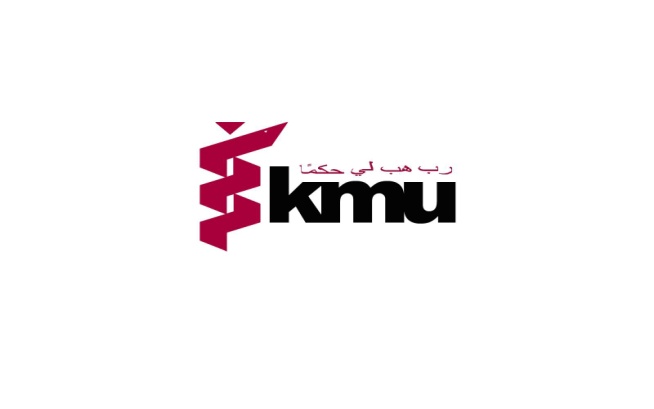 The Khyber Medical University, Peshawar invites sealed tenders for the purchase of following items from the Manufacturers/Importers/Authorized Dealers duly registered with the Sales Tax, Income Tax (who are on ACTIVE TAX PAYERS LIST of FBR) and Excise & Taxation Department of Khyber Pakhtunkhwa:The bidding documents including quantity, specification and detailed terms and conditions are available from the office of the undersigned (free of cost) from 19/02/2016 to 08/03/2016 (0830 Hours to 1530 Hours). A Pre-bid meeting will be held on 25/02/2016 at 1100 hrs in the KMU Committee Room.The quotation may be dropped in the tender box placed in front of the office of the Registrar KMU, Peshawar positively by 08/03/2016 (1100 hours-sharp). The timing must be observed strictly, no excuse will be accepted.The quotations will be opened in the KMU Committee Room on 08/03/2016 at 1130 hours by the KMU Purchase Committee in the presence of the bidders or their representatives.Taxes will be deducted as per Govt: Rules.Chairman Purchase CommitteeKhyber Medical University, PeshawarS. No.Description of Item Qty1.OPG (for KMU Institute of Dental Sciences -Kohat) 01 No2.Dental Material (for KMU Institute of Dental Sciences -Kohat) --------3. Dental Chairs(for KMU Institute of Paramedical Sciences -Kohat)02 No.s4. KMU Shields (As per sample)200 No.s5.UPS 1 KVA 10 No.s6.Photocopier01 No.s